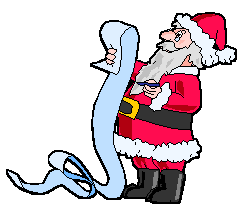 Menu de Noël : 37€***Terrine de foie gras  et sa petite salade festive***Rôti de chapon aux airellesGratin de potimarron aux châtaignesPetite pomme au four***Fromage blanc à la crèmeOu Fromage sec***Bûche glacée aux fruits rouges